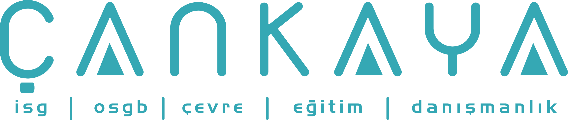 İŞBAŞI İSG KONUŞMALARI(TOOLBOX TALKS) No:  19                  			        Sayfa No: 1/1                                                                                                   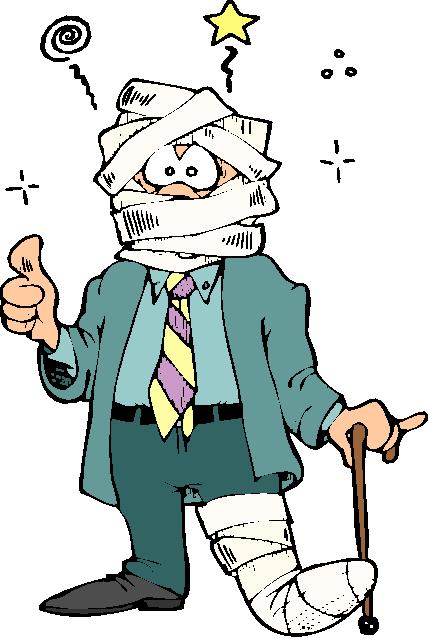 KAZALARKazalardan korunmak, sadece iş güvenliği uzmanlarının sorunu değildir. Her çalışan da kendisini kazalardan koruduğu gibi, çevresinde çalışanlara bir zarar vermeden çalışma yöntemlerini öğrenmek zorundadır.Çalıştığımız yerin güvenliği için güvenliği için esas sizin çabanız gerekir. İşlerinizi güvenli yapacak olan da, işyerinizi tehlikelerden uzak tutacak olan da sizsiniz.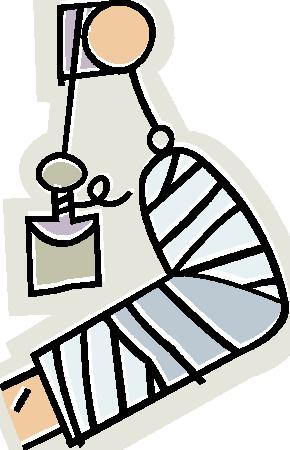 İŞ KAZALARI VE SONUÇLARIKazalardan herkes zararlı çıkar. Eğer kazaya uğrarsanız:Canınız acıyabilir, yaralanabilirsiniz, elinizi, kolunuzu, gözünüzü kaybedebilirsiniz, sakat kalabilirsiniz, ölebilirsiniz.Çalışma yeteneğinizi kaybedebilirsiniz ve dolayısıyla geliriniz azalabilir veya hiç olmayabilir.Bakmakla yükümlü olduğunuz kişilere bakamaz durumuna gelebilirsiniz.Siz bakılmaya muhtaç olabilirsiniz.İşinizden, normal günlük faaliyetlerinizden, toplumsal olaylardan ve ailenizden uzak kalabilirsiniz.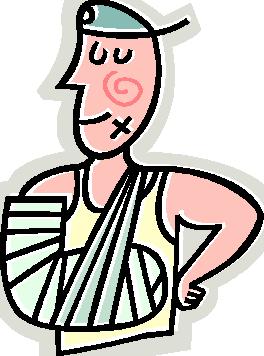 KAZALAR HER ZAMAN GELİYORUM DER !ÖNEMLİ OLAN BUNUN FARKINA VARMAK VE ÖNLEM ALMAKTIR.